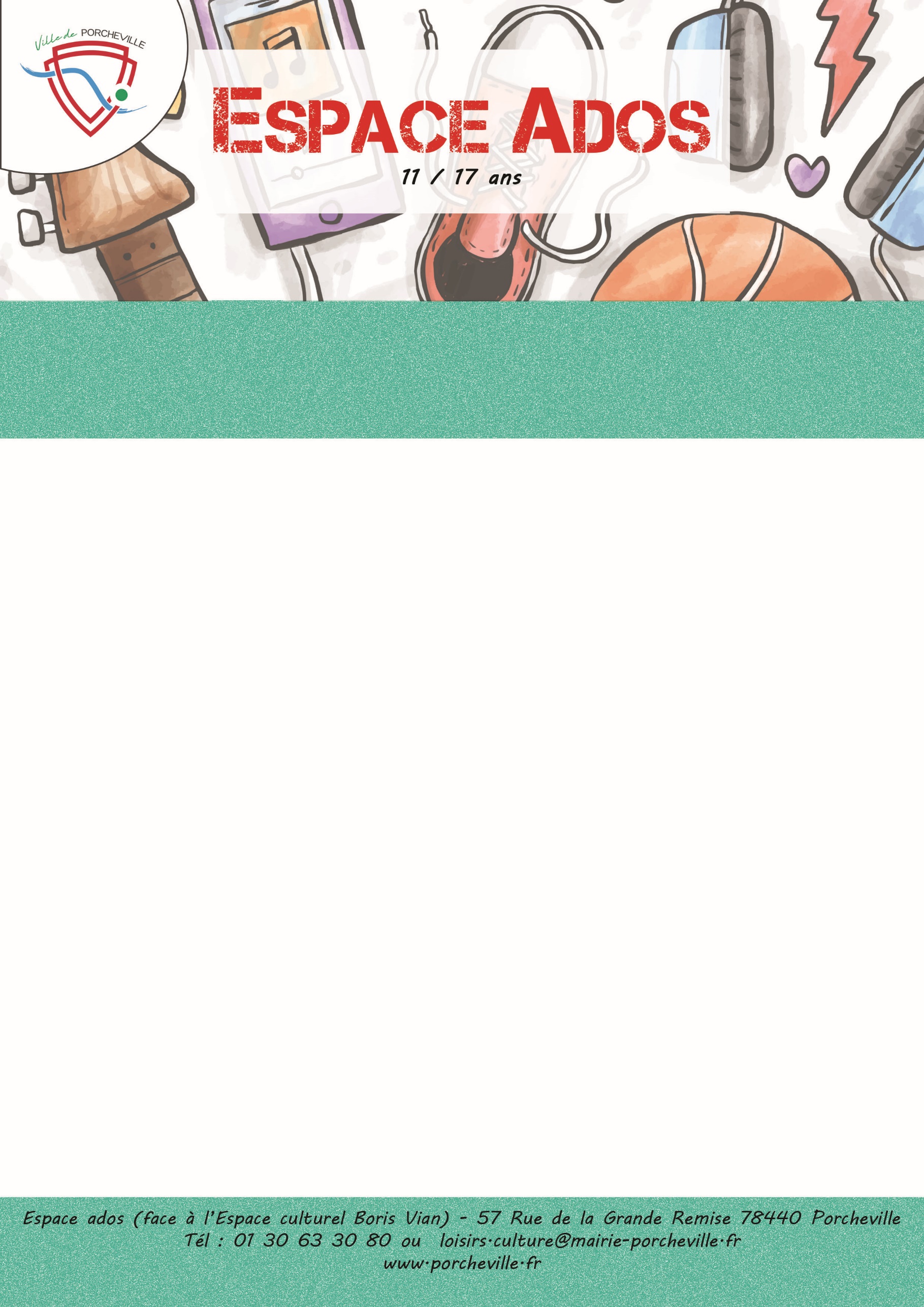  Sortie déjeuner et/ou temps libre + Cinéma à Mantes Le mardi 9 avril 2024